  July 2nd & 3rd  Schedule 2019: Note that the retreat ends on July 3rd with dinner from 6-7:30 pm Participants for 10 am yoga class must arrive on time (i.e. if people arrive to retreat center later than 10 am they will not be able to attend the 10 am class)  9-10 am : Arrive      10-11 am: Swim in the blue clay lined artesan pond , Take a Lesson on How to Paddle Board , paddle boat or do a Gentle Stretch Move & Breath  Practice with Kinneret  11 am-12 pm  Krav Maga Class : Intro to Self Defense  12:30 pm-1:30 pm:  Lunch & Dine1:30 pm-2:30 pm: Free Time , Swim, Boat, or Take a Lesson on How to Paddle Board 3 pm-4:15 pm: Swim , Boat, Or Intermediate Vinyasa Inspired Yoga Class with Kinneret    4:30 pm- 5 :30 pm: Guided hike,  Swim, or Paddle boats/board  4:30 pm-5:30 pm:  Swim/Boat or Full Body Movement Class with Sara               ****  Intermediate Level 6 6 p 1:30 pm -2:30 pm: Free Time2:30 pm-4:30 pm: Vinyasa Inspired Intermediate Level Yoga Class followed by a 1 hour boxing fitness class 4:30 pm-5:30 pm : Yang Yin Yoga with Kinneret 6 pm-7:30 pm : Dinner Those Participants Sleeping The Night July 1st: 8 pm (only for Tuesday night schedule) :  Outdoor Bon Fire or just relax and chill out Breakfast on July 3rd  will be served between 8-10 am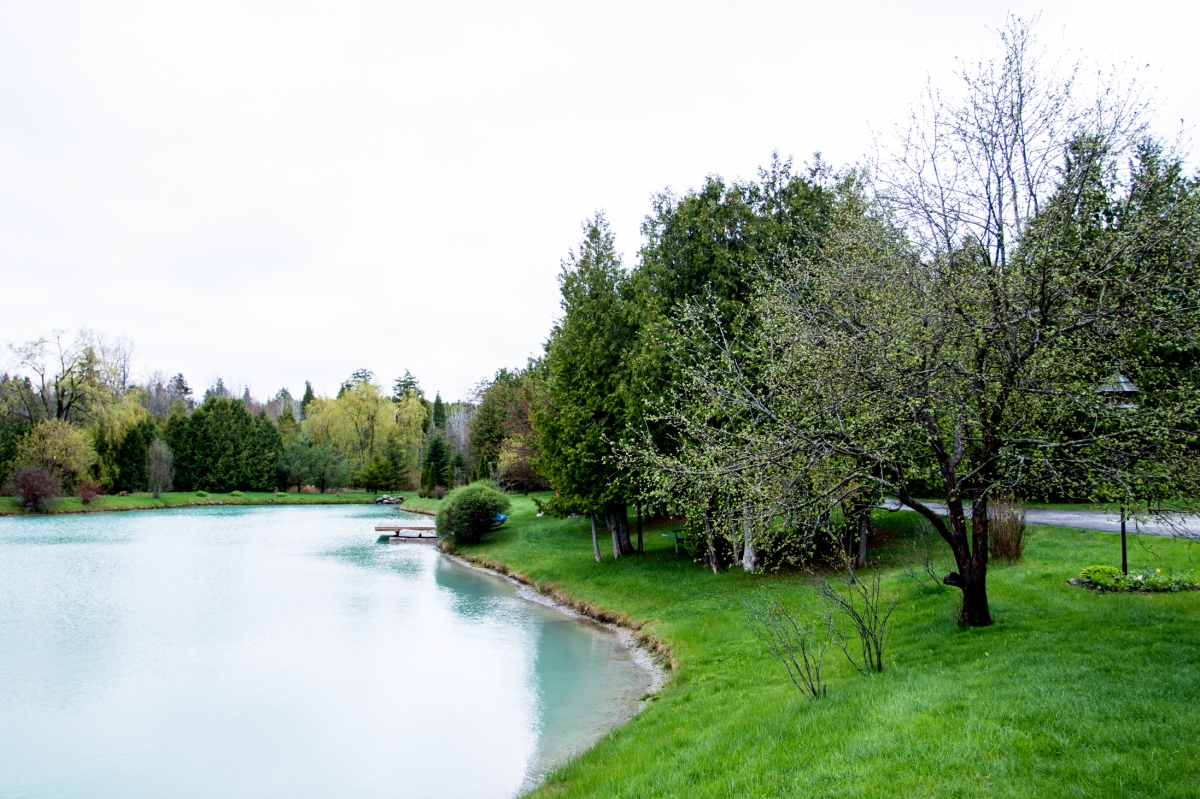 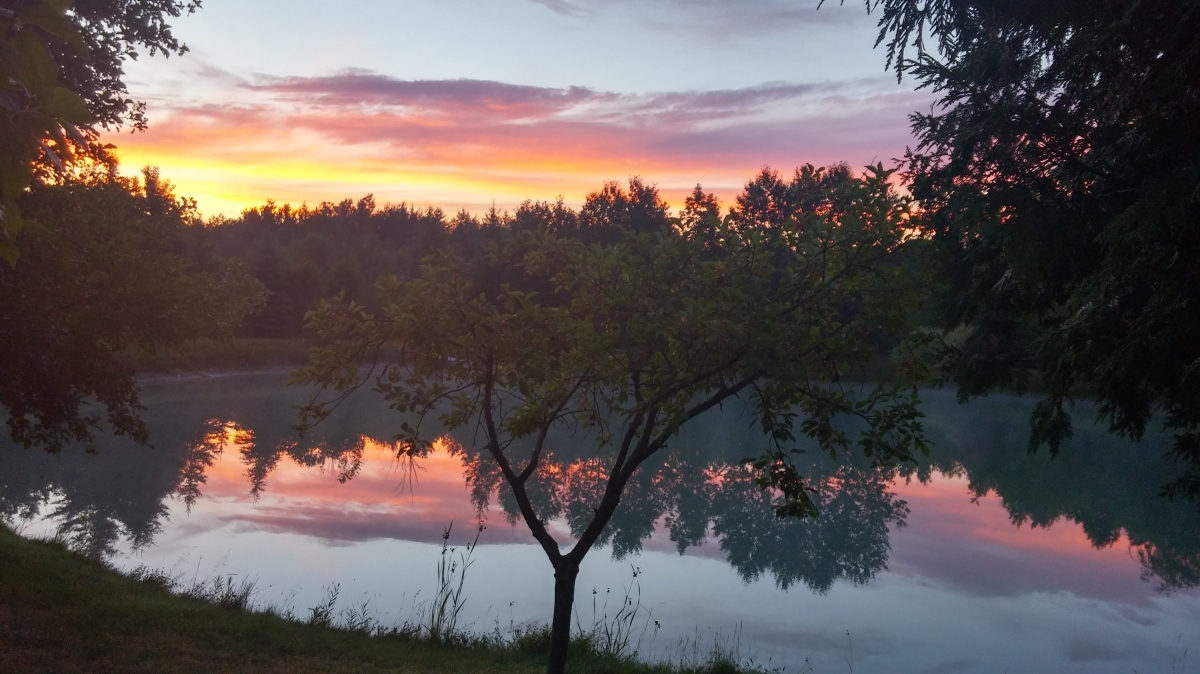 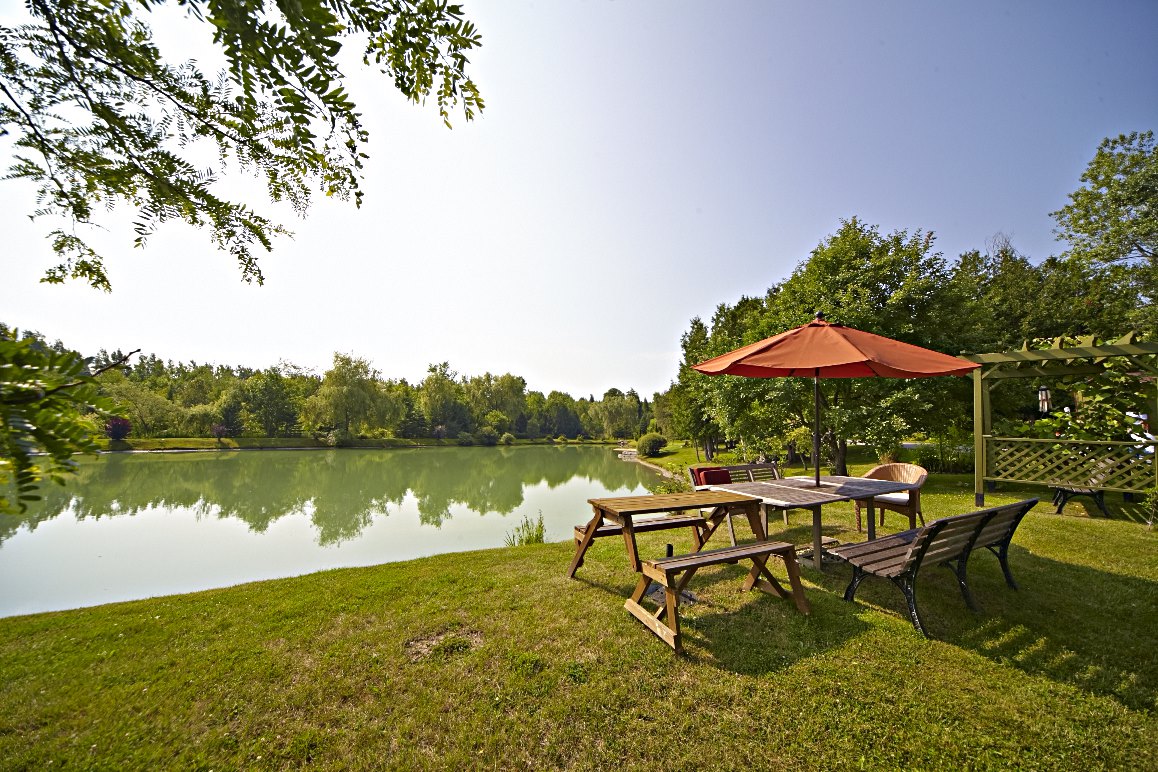 